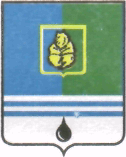 ПОСТАНОВЛЕНИЕАДМИНИСТРАЦИИ ГОРОДА КОГАЛЫМАХанты-Мансийского автономного округа - ЮгрыО внесении измененияв постановление Администрации города Когалыма от 20.04.2016 №1077Во исполнение подпункта «в» пункта 1 Указа Президента Российской Федерации от 07.05.2012 №601 «Об основных направлениях совершенствования системы государственного управления», протокола заседания комиссии по вопросам обеспечения устойчивого развития экономики и социальной стабильности, мониторингу достижения целевых показателей социально-экономического развития Ханты-Мансийского автономного округа – Югры от 28.11.2017 №204:В постановление Администрации города Когалыма от 20.04.2016 №1077 «Об утверждении Плана мероприятий по популяризации электронного формата получения государственных и муниципальных услуг через Портал государственных услуг на 2016-2018 годы» (далее – постановление) внести следующее изменение:1.1. Приложение к постановлению дополнить пунктом 22 согласно приложению к настоящему постановлению.2. Опубликовать настоящее постановление и приложение к нему в газете «Когалымский вестник» и разместить на официальном сайте Администрации города Когалыма в информационно-телекоммуникационной сети «Интернет» (www.admkogalym.ru).3. Контроль за выполнением постановления возложить на заместителя главы города Когалыма Т.И.Черных.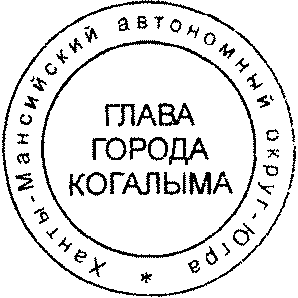 Глава города Когалыма                                                       Н.Н.ПальчиковПриложение к постановлению Администрации города Когалымаот 27.12.2017 №2842 _________________________От  «27»декабря2017г. № 2842№МероприятиеСодержание мероприятияОтветственные структурные подразделения Администрации города Когалыма, муниципальные учреждения города КогалымаСроки исполнения22Увеличение доли мер муниципальной поддержки, предоставленных в электронном виде Информирование представителей бизнес- и экспертного сообщества о новых, современных технологиях получения муниципальных услуг и мероприятиях, способствующих упрощению ведения предпринимательской деятельности, повышению финансовой грамотности, деятельности по улучшению состояния инвестиционного климата в городе Когалыме мероприятиями по информированию бизнес-сообщества о преимуществах подачи заявок на получение государственных и муниципальных услуг в электронном виде посредством официального интернет-портала государственных услуг.  Формула для расчета показателя, характеризующего долю мер муниципальной поддержки, предоставленных в электронном виде: , где: W – доля заявок на предоставление мер муниципальной поддержки, поступивших в электронной форме, в общем количестве заявок на предоставление мер муниципальной поддержки, % от общего числа заявок; F – общее количество поступивших в Администрацию города Когалыма заявок на предоставление мер муниципальной поддержки по направлениям: 1) развитие агропромышленного комплекса;2) развитие малого и среднего Управление экономики Администрации города Когалыма, отдел архитектуры и градостроительства Администрации города Когалыма, комитет по управлению муниципальным имуществом Администрации города Когалыма2018 годпредпринимательства; 3) развитие жилищно-коммунального комплекса; 4) предоставление информационных и консультационных услуг, организация сопровождения инвестиционных проектов; 5) иные меры поддержки инвестиционной деятельности, предусмотренные нормативными правовыми актами. S - количество заявок (из числа включенных в показатель F) на предоставление мер муниципальной поддержки, поступивших в электронной форме посредством: 1) официального интернет-портала государственных услуг; 2) информационной системы помощи инвестору; 3) инвестиционного портала Югры. Целевое значение на 2018 год показателя W = 10%